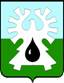 МУНИЦИПАЛЬНОЕ ОБРАЗОВАНИЕ ГОРОД УРАЙХанты-Мансийский автономный округ - Юграадминистрация ГОРОДА УРАЙПОСТАНОВЛЕНИЕот                                                                                                                                             № О внесении изменений в  муниципальнуюпрограмму  «Развитие жилищно-коммунальногокомплекса и повышение энергетической эффективности в городе Урай» на 2019 - 2030 годы На основании Федерального  закона от 06.10.2003  №131-ФЗ «Об общих принципах организации местного  самоуправления в Российской Федерации», Федерального закона от 28.06.2014 №172-ФЗ «О стратегическом планировании в Российской Федерации», в соответствии со статьей 179 Бюджетного кодекса Российской Федерации, постановлением администрации города Урай от 26.04.2017 №1085 «О муниципальных программах муниципального образования городской округ город Урай»:1. Внести изменения в  муниципальную программу «Развитие жилищно-коммунального комплекса и повышение энергетической эффективности в городе Урай» на 2019 - 2030 годы, утверждённую постановление администрации города Урай от 25.09.2018 №2468, изложив её в новой редакции согласно приложению.2. Опубликовать постановление в газете «Знамя» и разместить на официальном сайте органов местного самоуправления города Урай в информационно-телекоммуникационной сети «Интернет».3. Постановление вступает в силу с 01.01.2019.           4. Контроль за выполнением постановления возложить на заместителя главы города Урай И.А. Козлова.    Глава города Урай	                    А.В. ИвановПриложение  к постановлению администрации города Урайот____________ №________ «Муниципальная программа«Развитие жилищно-коммунального комплекса и повышение энергетическойэффективности в городе Урай» на 2019 - 2030 годы(далее – муниципальная программа)Паспорт муниципальной программыРаздел 1. «О стимулировании инвестиционной и инновационной деятельности, развитие конкуренции и негосударственного сектора экономики» «Формирование благоприятной деловой среды».Решая задачи устойчивого социально-экономического развития города Урай и эффективного использования ресурсного потенциала территории, приоритетом является деятельность, связанная с:1) диагностикой конкурентоспособности бизнес-среды, оценкой ее производственного и кадрового потенциалов с целью выявления уровня предпринимательской восприимчивости и активности; 2) выбором приоритетных направлений развития бизнес-среды, конкурентный потенциал которых наиболее высок; 3) созданием максимально благоприятных условий для старта и развития бизнес-идей, в целом для  повышения инвестиционной  привлекательности города Урай.В целях формирования благоприятной деловой среды проводится системная работа по формированию благоприятных и комфортных условий для проживания населения на территории города Урай, повышения надёжности и качества предоставления жилищно-коммунальных услуг. «Инвестиционные проекты». Мероприятия, в рамках муниципальной программы не  предусматривают реализацию инвестиционных проектов.  «Развитие конкуренции».Мероприятия муниципальной программы не направлены на осуществление мер по конкуренции.Раздел 2. «Механизм реализации муниципальной  программы».Механизм реализации муниципальной программы включает разработку и принятие нормативных правовых актов города Урай, необходимых для ее выполнения, своевременное уточнение перечня программных мероприятий, объема финансирования на очередной финансовый год и на плановый период с уточнением затрат по программным мероприятиям, корректировку плановых значений целевых показателей на основании мониторинга фактически достигнутых целевых показателей реализации муниципальной программы, уточнения, связанные с изменениями внешней среды, с учетом результатов проводимых в городе Урай социологических исследований, а также информирование общественности о финансировании, ходе и результатах реализации муниципальной программы  посредством размещения информации на официальном сайте органов местного самоуправления города Урай в информационно-телекоммуникационной сети «Интернет».Должностные лица - ответственные исполнители муниципальной программы, соисполнители муниципальной программы несут персональную ответственность за своевременное и качественное исполнение мероприятий и достижение целевых показателей. Механизм взаимодействия ответственного исполнителя и соисполнителей муниципальной программы, распределения полномочий, осуществления контроля за ходом реализации муниципальной программы установлен Порядком принятия решения о разработке муниципальных программ муниципального образования городской округ город Урай, их формирования, утверждения, корректировки и реализации, утвержденным постановлением администрации города Урай от 26.04.2017 №1085.Реализация мероприятий муниципальной программы осуществляется с учетом технологий бережливого производства. Перечень возможных рисков при реализации муниципальной программы и мер по их преодолению приведен в таблице 4 муниципальной программы.Таблица 1 Целевые показатели муниципальной программы< 1 >-  Постановление Правительства Российской Федерации от 17.12.2012  № 1317 «О мерах по реализации Указа Президента Российской Федерации от 28 апреля 2008 г. № 607 «Об оценке эффективности деятельности органов местного самоуправления городских округов и муниципальных районов» и подпункта «и» пункта 2 Указа Президента Российской Федерации от 7 мая 2012 г. № 601 «Об основных направлениях совершенствования системы государственного управления».Таблица 1.1Методика расчета целевых показателей муниципальной программыТаблица 2Перечень основных мероприятий муниципальной программы                                                                                                                                                                                           Таблица 3Характеристика основных мероприятий муниципальнойпрограммы, их связь с целевыми показателями                                                                                                                                                                                                       Таблица 4Перечень возможных рисков при реализации муниципальнойпрограммы и мер по их преодолению».1Наименование муниципальной программы«Развитие жилищно-коммунального комплекса и повышение энергетической эффективности в городе Урай» на 2019 - 2030 годы2Дата утверждения муниципальной программы (наименование и номер соответствующего нормативного правового акта)постановление администрации города Урай от 25.09.2018 №2468 «Об утверждении муниципальной программы «Развитие жилищно-коммунального комплекса и повышение энергетической эффективности в городе Урай» на 2019 - 2030 годы»3Куратор муниципальной программызаместитель главы города Урай,  курирующий направление жилищно-коммунального хозяйства4Ответственный исполнитель муниципальной программымуниципальное казенное учреждение «Управление жилищно-коммунального хозяйства города Урай» (далее – МКУ «УЖКХ г.Урай»)5Соисполнители муниципальной программыУправление образования и молодежной политики администрации города Урай6Цели муниципальной программыФормирование благоприятных и комфортных условий для проживания населения на территории города Урай, повышение надежности и качества предоставления жилищно-коммунальных услуг. Повышение энергосбережения и энергетической эффективности.7Задачи муниципальной программы1. Повышение эффективности, качества и надежности предоставления коммунальных услуг.2. Повышение в муниципальном образовании уровня энергосбережения и энергоэффективности. 8Подпрограммы муниципальной программы «Создание условий для обеспечения содержания объектов жилищно-коммунального комплекса города Урай».«Создание условий для развития энергосбережения, повышение энергетической эффективности в городе Урай».9Наименование портфеля проектов, проекта, направленных в том числе на реализацию в городе Урай национальных проектов (программ) Российской Федерации-10Целевые показатели муниципальной программы1. Увеличение удовлетворенности граждан качеством жилищно-коммунальных услуг от 82% до 86%;2. Фактический уровень собираемости платы граждан  за предоставленные жилищно-коммунальные услуги за отчетный период до 100%;3. Уменьшение доли аварийных многоквартирных жилых домов в общем количестве многоквартирных жилых домов на конец отчетного периода от 6,0% до 0,5%;4. Увеличение фактического уровня собираемости взносов на капитальный ремонт общего имущества  многоквартирных домов за отчетный период от 94,87% до 94,98%;5. Увеличение удовлетворенности населения благоустроенностью общественных мест пребывания населения от 84,8% до 85,9%;6. Уменьшение удельной величины потребления энергетических ресурсов в многоквартирных домах: тепловая энергия от 0,200 до 0,190 Гкал на 1 кв.м общей площади;7. Уменьшение удельной величины потребления энергетических ресурсов в многоквартирных домах: холодная  вода от 26,9 до 26,4 куб.м на одного проживающего;8. Уменьшение удельной величины энергетических ресурсов в многоквартирных домах: горячая  вода от 14,2 до 13,7 куб.м на одного проживающего;9. Уменьшение удельной величины потребления энергетических ресурсов в многоквартирных домах: электрическая энергия от 806,8 до 806,3 кВт ч на одного проживающего;10. Уменьшение удельной величины потребления энергетических ресурсов в многоквартирных домах: природный газ от 204,7 до 204,3 куб.м на одного проживающего;11. Уменьшение удельной величины потребления энергетических ресурсов муниципальными бюджетными учреждениями: тепловая энергия от 0,100 до 0,095 Гкал на 1 м2 общей площади;12. Уменьшение удельной величины потребления энергетических ресурсов муниципальными бюджетными учреждениями: холодная вода от 1,50 до 1,45 куб.м на одного человека населения;13. Уменьшение удельной величины потребления энергетических ресурсов муниципальными бюджетными учреждениями: горячая вода от 0,400 до 0,395 куб.м  на одного человека населения;14. Уменьшение удельной величины потребления энергетических ресурсов муниципальными бюджетными учреждениями: электрическая энергия от 122,8 до 120,0 кВт ч на одного человека населения;15. Уменьшение удельной величины потребления энергетических ресурсов муниципальными бюджетными учреждениями: природный газ от 6,60 до 6,55 куб.м на одного человека населения.11Сроки реализации муниципальной программы2019 – 2030 г.г. 12Параметры финансового обеспечения муниципальной программы1.Источником финансового обеспечения муниципальной программы является бюджет городского округа город Урай и бюджет Ханты-Мансийского автономного округа – Югры. 2. Для реализации муниципальной программы всего необходимо 2 442 176,9 тыс. рублей; 1) на 2019 год – 215 074,1 тыс. рублей; 2) на 2020 год – 201 664,8 тыс. рублей; 3) на 2021 год – 202 543,8 тыс. рублей; 4) на 2022 год – 202 543,8 тыс. рублей;5) на 2023 год – 202 543,8 тыс. рублей; 6) на 2024 год – 202 543,8 тыс. рублей; 7) на 2025 год – 202 543,8 тыс. рублей; 8) на 2026 год – 202 543,8 тыс. рублей; 9) на 2027 год – 202 543,8 тыс. рублей; 10) на 2028 год – 202 543,8 тыс. рублей; 11) на 2029 год – 202 543,8 тыс. рублей; 12) на 2030 год – 202 543,8 тыс.рублей; 13Параметры финансового обеспечения портфеля проектов, проекта, направленных в том числе на реализацию в Ханты-Мансийском автономном округе-Югре национальных проектов (программ) Российской Федерации_№ п/пНаименование показателяЕд. изм.Базовый показатель на начало реализации муниципальной программыЗначение показателя по годамЗначение показателя по годамЗначение показателя по годамЗначение показателя по годамЗначение показателя по годамЗначение показателя по годамЗначение показателя по годамЗначение показателя по годамЗначение показателя по годамЗначение показателя по годамЗначение показателя по годамЗначение показателя по годамЦелевое значение показателя на момент окончания действия муниципальной программы№ п/пНаименование показателяЕд. изм.Базовый показатель на начало реализации муниципальной программы201920202021202220232024202520262027202820292030Целевое значение показателя на момент окончания действия муниципальной программы1Цель 1. Формирование благоприятных и комфортных условий для проживания населения на территории города Урай, повышение надежности и качества предоставления жилищно-коммунальных услуг.Цель 1. Формирование благоприятных и комфортных условий для проживания населения на территории города Урай, повышение надежности и качества предоставления жилищно-коммунальных услуг.Цель 1. Формирование благоприятных и комфортных условий для проживания населения на территории города Урай, повышение надежности и качества предоставления жилищно-коммунальных услуг.Цель 1. Формирование благоприятных и комфортных условий для проживания населения на территории города Урай, повышение надежности и качества предоставления жилищно-коммунальных услуг.Цель 1. Формирование благоприятных и комфортных условий для проживания населения на территории города Урай, повышение надежности и качества предоставления жилищно-коммунальных услуг.Цель 1. Формирование благоприятных и комфортных условий для проживания населения на территории города Урай, повышение надежности и качества предоставления жилищно-коммунальных услуг.Цель 1. Формирование благоприятных и комфортных условий для проживания населения на территории города Урай, повышение надежности и качества предоставления жилищно-коммунальных услуг.Цель 1. Формирование благоприятных и комфортных условий для проживания населения на территории города Урай, повышение надежности и качества предоставления жилищно-коммунальных услуг.Цель 1. Формирование благоприятных и комфортных условий для проживания населения на территории города Урай, повышение надежности и качества предоставления жилищно-коммунальных услуг.Цель 1. Формирование благоприятных и комфортных условий для проживания населения на территории города Урай, повышение надежности и качества предоставления жилищно-коммунальных услуг.Цель 1. Формирование благоприятных и комфортных условий для проживания населения на территории города Урай, повышение надежности и качества предоставления жилищно-коммунальных услуг.Цель 1. Формирование благоприятных и комфортных условий для проживания населения на территории города Урай, повышение надежности и качества предоставления жилищно-коммунальных услуг.Цель 1. Формирование благоприятных и комфортных условий для проживания населения на территории города Урай, повышение надежности и качества предоставления жилищно-коммунальных услуг.Цель 1. Формирование благоприятных и комфортных условий для проживания населения на территории города Урай, повышение надежности и качества предоставления жилищно-коммунальных услуг.Цель 1. Формирование благоприятных и комфортных условий для проживания населения на территории города Урай, повышение надежности и качества предоставления жилищно-коммунальных услуг.Цель 1. Формирование благоприятных и комфортных условий для проживания населения на территории города Урай, повышение надежности и качества предоставления жилищно-коммунальных услуг.1.1Задача 1. Повышение эффективности, качества и надежности предоставления коммунальных услуг Задача 1. Повышение эффективности, качества и надежности предоставления коммунальных услуг Задача 1. Повышение эффективности, качества и надежности предоставления коммунальных услуг Задача 1. Повышение эффективности, качества и надежности предоставления коммунальных услуг Задача 1. Повышение эффективности, качества и надежности предоставления коммунальных услуг Задача 1. Повышение эффективности, качества и надежности предоставления коммунальных услуг Задача 1. Повышение эффективности, качества и надежности предоставления коммунальных услуг Задача 1. Повышение эффективности, качества и надежности предоставления коммунальных услуг Задача 1. Повышение эффективности, качества и надежности предоставления коммунальных услуг Задача 1. Повышение эффективности, качества и надежности предоставления коммунальных услуг Задача 1. Повышение эффективности, качества и надежности предоставления коммунальных услуг Задача 1. Повышение эффективности, качества и надежности предоставления коммунальных услуг Задача 1. Повышение эффективности, качества и надежности предоставления коммунальных услуг Задача 1. Повышение эффективности, качества и надежности предоставления коммунальных услуг Задача 1. Повышение эффективности, качества и надежности предоставления коммунальных услуг Задача 1. Повышение эффективности, качества и надежности предоставления коммунальных услуг 1.1.1Удовлетворенность граждан качеством жилищно-коммунальных услуг < 1>%58,882,085,085,085,085,085,086,086,086,086,086,086,086,01.1.2Фактический уровень собираемости платы граждан  за предоставленные жилищно-коммунальные услуги за отчетный период%100,0100,0100,0100,0100,0100,0100,0100,0100,0100,0100,0100,0100,0100,01.1.3Доля аварийных многоквартирных жилых домов в общем количестве многоквартирных жилых домов на конец отчетного периода%6,56,05,55,04,54,03,53,02,52,01,51,00,50,51.1.4Фактический уровень собираемости взносов на капитальный ремонт общего имущества  многоквартирных домов за отчетный период %94,8694,8794,8894,8994,9094,9194,9294,9394,9494,9594,9694,9794,9894,981.1.5Удовлетворенность населения благоустроенностью общественных мест пребывания населения %84,784,884,985,085,185,285,385,485,585,685,785,885,985,92Цель 2. Повышение энергосбережения и энергетической эффективностиЦель 2. Повышение энергосбережения и энергетической эффективностиЦель 2. Повышение энергосбережения и энергетической эффективностиЦель 2. Повышение энергосбережения и энергетической эффективностиЦель 2. Повышение энергосбережения и энергетической эффективностиЦель 2. Повышение энергосбережения и энергетической эффективностиЦель 2. Повышение энергосбережения и энергетической эффективностиЦель 2. Повышение энергосбережения и энергетической эффективностиЦель 2. Повышение энергосбережения и энергетической эффективностиЦель 2. Повышение энергосбережения и энергетической эффективностиЦель 2. Повышение энергосбережения и энергетической эффективностиЦель 2. Повышение энергосбережения и энергетической эффективностиЦель 2. Повышение энергосбережения и энергетической эффективностиЦель 2. Повышение энергосбережения и энергетической эффективностиЦель 2. Повышение энергосбережения и энергетической эффективностиЦель 2. Повышение энергосбережения и энергетической эффективности2.1Задача 2 Повышение в муниципальном образовании уровня энергосбережения и энергоэффективностиЗадача 2 Повышение в муниципальном образовании уровня энергосбережения и энергоэффективностиЗадача 2 Повышение в муниципальном образовании уровня энергосбережения и энергоэффективностиЗадача 2 Повышение в муниципальном образовании уровня энергосбережения и энергоэффективностиЗадача 2 Повышение в муниципальном образовании уровня энергосбережения и энергоэффективностиЗадача 2 Повышение в муниципальном образовании уровня энергосбережения и энергоэффективностиЗадача 2 Повышение в муниципальном образовании уровня энергосбережения и энергоэффективностиЗадача 2 Повышение в муниципальном образовании уровня энергосбережения и энергоэффективностиЗадача 2 Повышение в муниципальном образовании уровня энергосбережения и энергоэффективностиЗадача 2 Повышение в муниципальном образовании уровня энергосбережения и энергоэффективностиЗадача 2 Повышение в муниципальном образовании уровня энергосбережения и энергоэффективностиЗадача 2 Повышение в муниципальном образовании уровня энергосбережения и энергоэффективностиЗадача 2 Повышение в муниципальном образовании уровня энергосбережения и энергоэффективностиЗадача 2 Повышение в муниципальном образовании уровня энергосбережения и энергоэффективностиЗадача 2 Повышение в муниципальном образовании уровня энергосбережения и энергоэффективностиЗадача 2 Повышение в муниципальном образовании уровня энергосбережения и энергоэффективности2.1.1Удельная величина потребления энергетических ресурсов в многоквартирных домах: тепловая энергия < 1>Гкал на 1 кв.м. общей площади0,2000,2000,2000,1990,1980,1970,1960,1950,1940,1930,1920,1910,1900,1902.1.2Удельная величина потребления энергетических ресурсов в многоквартирных домах: холодная вода < 1>Куб.м.  на одногопроживающего27,026,926,926,826,826,726,726,626,626,526,526,426,426,42.1.3Удельная величина потребления энергетических ресурсов в многоквартирных домах: горячая вода < 1> Куб.м.  на одного проживающего14,214,214,214,114,114,014,013,913,913,813,813,713,713,72.1.4Удельная величина потребления энергетических ресурсов в многоквартирных домах: электрическая энергия < 1>кВт ч  на одного проживающего 806,8806,8806,8806,7806,7806,6806,6806,5806,5806,4806,4806,3806,3806,32.1.5Удельная величина потребления энергетических ресурсов в многоквартирных домах: природный газ < 1>Куб.м.  на одного проживающего204,7204,7205,0204,7204,7204,6204,6204,5204,5204,4204,4204,4204,3204,32.1.6Удельная величина потребления энергетических ресурсов муниципальными бюджетными учреждениями: тепловая энергия < 1>Гкал  на 1 кв.м. общей площади0,1000,1000,1000,0990,0990,0980,0980,0970,0970,0960,0960,0950,0950,0952.1.7Удельная величина потребления энергетических ресурсов муниципальными бюджетными учреждениями: холодная вода < 1>Куб.м.  на одного  человека населения1,501,501,501,491,491,481,481,471,471,461,461,451,451,452.1.8Удельная величина потребления энергетических ресурсов муниципальными бюджетными учреждениями: горячая вода < 1>Куб.м.  на одного  человека населения0,4000,4000,4000,3990,3990,3980,3980,3970,3970,3960,3960,3950,3950,3952.1.9Удельная величина потребления энергетических ресурсов муниципальными бюджетными учреждениями: электрическая энергия < 1> кВт ч  на одного человека населения123,0122,8122,5122,5122,4122,4122,3122,3122,2122,2122,1122,1120,0120,02.1.10Удельная величина потребления энергетических ресурсов муниципальными бюджетными учреждениями: природный газ < 1>Куб.м.  на одного  человека населения 6,606,606,606,596,596,586,586,576,576,566,566,556,556,55№ п/пНаименование показателяЕд. изм.Методика расчета или ссылка на форму Федерального статистического наблюдения1Удовлетворенность граждан качеством жилищно-коммунальных услуг %Показатель рассчитывается по формуле: «Да»+ «Скорее да»+  «Затрудняюсь ответить» х («Да»+ «Скорее да»)/100х0,8. Источником информации является результат социологического опроса   граждан города Урай,  проводимого отделом по работе с обращениями граждан администрации города Урай.2Фактический уровень собираемости платы граждан за предоставленные жилищно- коммунальные услуги за отчётный период%Определяется как отношение суммы оплаченных счетов гражданами за предоставленные жилищно - коммунальные услуги к общей сумме начисленных счетов за жилищно-коммунальные услуги за отчетный период, умноженное на сто.Источник информации: отчет, сформированный МКУ «УЖКХ г.Урай» в информационной системе «1С:Предприятие-Квартплата ПиП».3Доля аварийных многоквартирных жилых домов в общем количестве многоквартирных жилых домов на конец отчетного периода%Определяется как:где: Доля а.м.ж.д.- доля аварийных многоквартирных жилых домов в общем количестве многоквартирных жилых домов на конец отчетного периода.- количество аварийных многоквартирных жилых домов в муниципальном образовании город Урай на конец отчетного периода.Источник информации: сведения формы федерального статистического наблюдения № 5-жилфонд. - общее количество многоквартирных жилых домов в муниципальном образовании город Урай на конец отчетного периода.Источник информации: сведения  формы федерального статистического наблюдения № 22-ЖКХ (реформа).4Фактический уровень собираемости взносов на капитальный ремонт общего имущества многоквартирных домов за отчетный период%Определяется как отношение суммы оплаченных взносов на капитальный ремонт общего имущества многоквартирных домов к общей начисленной сумме по многоквартирным домам муниципального образования город Урай за отчетный период, умноженное на сто.Источник информации: сведения, размещенные на официальном сайте  некоммерческой организации «Югорский фонд капитального ремонта многоквартирных домов».5Удовлетворенность населения благоустроенностью общественных мест пребывания населения%Показатель рассчитывается по формуле: «Да»+ «Скорее да»+  «Затрудняюсь ответить» х («Да»+ «Скорее да»)/100х0,8.Источник информации: результат социологического опроса   населения города Урай,  проводимого отделом по работе с обращениями граждан администрации города Урай.6Удельная величина потребления энергетических ресурсов в многоквартирных домах: тепловая энергия Гкал на 1 кв. м. общей площадиОпределяется как отношение объема (количества) потребленной тепловой энергии в многоквартирных домах к общей площади многоквартирных домов муниципального образования город Урай.Источник информации: мониторинг, проводимый МКУ «УЖКХ г.Урай» на основании данных, предоставленных ресурсоснабжающими организациями (поставщиками ресурса).7Удельная величина потребления энергетических ресурсов в многоквартирных домах: холодная вода Куб.м.  на одногопроживающегоОпределяется как отношение объема (количества) потребленной холодной воды в многоквартирных домах к числу проживающих в многоквартирных домах муниципального образования город Урай, которым отпущен соответствующий энергетический ресурс. Источник информации: мониторинг, проводимый МКУ «УЖКХ г.Урай» на основании данных, предоставленных ресурсоснабжающими организациями (поставщиками ресурса).8Удельная величина потребления энергетических ресурсов в многоквартирных домах: горячая вода Куб.м.  на одного проживающегоОпределяется как отношение объема (количества) потребленной горячей воды в многоквартирных домах к числу проживающих в многоквартирных домах муниципального образования город Урай, которым отпущен соответствующий энергетический ресурс.Источник информации: мониторинг, проводимый МКУ «УЖКХ г.Урай» на основании данных, предоставленных ресурсоснабжающими организациями (поставщиками ресурса).9Удельная величина потребления энергетических ресурсов в многоквартирных домах: электрическая энергия кВт ч  на одного проживающего Определяется как отношение объема (количества) потребленной электрической энергии в многоквартирных домах к числу проживающих в многоквартирных домах муниципального образования город Урай, которым отпущен соответствующий энергетический ресурс. Источник информации: мониторинг, проводимый МКУ «УЖКХ г.Урай» на основании данных, предоставленных ресурсоснабжающими организациями (поставщиками ресурса).10Удельная величина потребления энергетических ресурсов в многоквартирных домах: природный газ Куб.м.  на одного проживающегоОпределяется как отношение объема (количества) потребленного природного газа в многоквартирных домах к числу проживающих в многоквартирных домах муниципального образования город Урай, которым отпущен соответствующий энергетический ресурс.Источник информации: мониторинг, проводимый МКУ «УЖКХ г.Урай» на основании данных, предоставленных ресурсоснабжающими организациями (поставщиками ресурса).11Удельная величина потребления энергетических ресурсов муниципальными бюджетными учреждениями: тепловая энергия Гкал  на 1 кв.м. общей площадиОпределяется как отношение суммарного количества тепловой энергии, потребленной муниципальными бюджетными учреждениями муниципального образования город Урай, к общей площади муниципальных бюджетных учреждений муниципального образования город Урай.Источник информации: мониторинг, проводимый МКУ «УЖКХ г.Урай» на основании данных, предоставленных ресурсоснабжающими организациями (поставщиками ресурса).12Удельная величина потребления энергетических ресурсов муниципальными бюджетными учреждениями: холодная вода Куб. м. на одного  человека населенияОпределяется как отношение объема (количества) потребленного (израсходованного) соответствующего энергетического ресурса муниципальными бюджетными учреждениями муниципального образования город Урай (холодная вода) к среднегодовой численности постоянного населения муниципального образования город Урай.Источник информации: мониторинг, проводимый МКУ «УЖКХ г.Урай» на основании данных, предоставленных ресурсоснабжающими организациями (поставщиками ресурса).13Удельная величина потребления энергетических ресурсов муниципальными бюджетными учреждениями: горячая вода Куб. м.  на одного  человека населенияОпределяется как отношение объема (количества) потребленного (израсходованного) соответствующего энергетического ресурса муниципальными бюджетными учреждениями муниципального образования город Урай (горячая вода) к среднегодовой численности постоянного населения муниципального образования город Урай.Источник информации: мониторинг, проводимый МКУ «УЖКХ г.Урай» на основании данных, предоставленных ресурсоснабжающими организациями (поставщиками ресурса).14Удельная величина потребления энергетических ресурсов муниципальными бюджетными учреждениями: электрическая энергия кВт ч  на одного человека населенияОпределяется как отношение объема (количества) потребленного (израсходованного) соответствующего энергетического ресурса муниципальными бюджетными учреждениями муниципального образования город Урай (электрическая энергия) к среднегодовой численности постоянного населения муниципального образования город Урай..Источник информации: мониторинг, проводимый МКУ «УЖКХ г.Урай» на основании данных, предоставленных ресурсоснабжающими организациями (поставщиками ресурса).15Удельная величина потребления энергетических ресурсов муниципальными бюджетными учреждениями: природный газ Куб. м  на одного  человека населения Определяется как отношение объема (количества) потребленного (израсходованного) соответствующего энергетического ресурса муниципальными бюджетными учреждениями муниципального образования город Урай (природный газ) к среднегодовой численности постоянного населения муниципального образования город Урай.Источник информации: мониторинг, проводимый МКУ «УЖКХ г.Урай» на основании данных, предоставленных ресурсоснабжающими организациями (поставщиками ресурса).№ 
п/пОсновные мероприятия муниципальной программыОтветственный исполнитель/ соисполнитель муниципальной программыЦелевой показатель, №Целевой показатель, №Источники 
финансированияИсточники 
финансированияИсточник финансированияФинансовые затраты на реализацию (тыс. рублей)Источник финансированияФинансовые затраты на реализацию (тыс. рублей)Источник финансированияФинансовые затраты на реализацию (тыс. рублей)Источник финансированияФинансовые затраты на реализацию (тыс. рублей)Источник финансированияФинансовые затраты на реализацию (тыс. рублей)Источник финансированияФинансовые затраты на реализацию (тыс. рублей)Источник финансированияФинансовые затраты на реализацию (тыс. рублей)Источник финансированияФинансовые затраты на реализацию (тыс. рублей)Источник финансированияФинансовые затраты на реализацию (тыс. рублей)Источник финансированияФинансовые затраты на реализацию (тыс. рублей)Источник финансированияФинансовые затраты на реализацию (тыс. рублей)Источник финансированияФинансовые затраты на реализацию (тыс. рублей)Источник финансированияФинансовые затраты на реализацию (тыс. рублей)Источник финансированияФинансовые затраты на реализацию (тыс. рублей)Источник финансированияФинансовые затраты на реализацию (тыс. рублей)Источник финансированияФинансовые затраты на реализацию (тыс. рублей)№ 
п/пОсновные мероприятия муниципальной программыОтветственный исполнитель/ соисполнитель муниципальной программыЦелевой показатель, №Целевой показатель, №Источники 
финансированияИсточники 
финансированияОбъем финансирования (всего, тыс. руб)2019 г.2020 г.2021 г.2021 г.2022 г.2022 г.2023 г.2023 г.2024 г.2025 г.2026 г.2027 г.2028 г.2029 г.2030 г.1.Цель 1.   Формирование благоприятных и комфортных условий для проживания населения на территории города Урай, повышение надежности и качества предоставления жилищно-коммунальных услугЦель 1.   Формирование благоприятных и комфортных условий для проживания населения на территории города Урай, повышение надежности и качества предоставления жилищно-коммунальных услугЦель 1.   Формирование благоприятных и комфортных условий для проживания населения на территории города Урай, повышение надежности и качества предоставления жилищно-коммунальных услугЦель 1.   Формирование благоприятных и комфортных условий для проживания населения на территории города Урай, повышение надежности и качества предоставления жилищно-коммунальных услугЦель 1.   Формирование благоприятных и комфортных условий для проживания населения на территории города Урай, повышение надежности и качества предоставления жилищно-коммунальных услугЦель 1.   Формирование благоприятных и комфортных условий для проживания населения на территории города Урай, повышение надежности и качества предоставления жилищно-коммунальных услугЦель 1.   Формирование благоприятных и комфортных условий для проживания населения на территории города Урай, повышение надежности и качества предоставления жилищно-коммунальных услугЦель 1.   Формирование благоприятных и комфортных условий для проживания населения на территории города Урай, повышение надежности и качества предоставления жилищно-коммунальных услугЦель 1.   Формирование благоприятных и комфортных условий для проживания населения на территории города Урай, повышение надежности и качества предоставления жилищно-коммунальных услугЦель 1.   Формирование благоприятных и комфортных условий для проживания населения на территории города Урай, повышение надежности и качества предоставления жилищно-коммунальных услугЦель 1.   Формирование благоприятных и комфортных условий для проживания населения на территории города Урай, повышение надежности и качества предоставления жилищно-коммунальных услугЦель 1.   Формирование благоприятных и комфортных условий для проживания населения на территории города Урай, повышение надежности и качества предоставления жилищно-коммунальных услугЦель 1.   Формирование благоприятных и комфортных условий для проживания населения на территории города Урай, повышение надежности и качества предоставления жилищно-коммунальных услугЦель 1.   Формирование благоприятных и комфортных условий для проживания населения на территории города Урай, повышение надежности и качества предоставления жилищно-коммунальных услугЦель 1.   Формирование благоприятных и комфортных условий для проживания населения на территории города Урай, повышение надежности и качества предоставления жилищно-коммунальных услугЦель 1.   Формирование благоприятных и комфортных условий для проживания населения на территории города Урай, повышение надежности и качества предоставления жилищно-коммунальных услугЦель 1.   Формирование благоприятных и комфортных условий для проживания населения на территории города Урай, повышение надежности и качества предоставления жилищно-коммунальных услугЦель 1.   Формирование благоприятных и комфортных условий для проживания населения на территории города Урай, повышение надежности и качества предоставления жилищно-коммунальных услугЦель 1.   Формирование благоприятных и комфортных условий для проживания населения на территории города Урай, повышение надежности и качества предоставления жилищно-коммунальных услугЦель 1.   Формирование благоприятных и комфортных условий для проживания населения на территории города Урай, повышение надежности и качества предоставления жилищно-коммунальных услугЦель 1.   Формирование благоприятных и комфортных условий для проживания населения на территории города Урай, повышение надежности и качества предоставления жилищно-коммунальных услугЦель 1.   Формирование благоприятных и комфортных условий для проживания населения на территории города Урай, повышение надежности и качества предоставления жилищно-коммунальных услуг1.1Задача 1.   Повышение эффективности, качества и надежности предоставления коммунальных услуг Задача 1.   Повышение эффективности, качества и надежности предоставления коммунальных услуг Задача 1.   Повышение эффективности, качества и надежности предоставления коммунальных услуг Задача 1.   Повышение эффективности, качества и надежности предоставления коммунальных услуг Задача 1.   Повышение эффективности, качества и надежности предоставления коммунальных услуг Задача 1.   Повышение эффективности, качества и надежности предоставления коммунальных услуг Задача 1.   Повышение эффективности, качества и надежности предоставления коммунальных услуг Задача 1.   Повышение эффективности, качества и надежности предоставления коммунальных услуг Задача 1.   Повышение эффективности, качества и надежности предоставления коммунальных услуг Задача 1.   Повышение эффективности, качества и надежности предоставления коммунальных услуг Задача 1.   Повышение эффективности, качества и надежности предоставления коммунальных услуг Задача 1.   Повышение эффективности, качества и надежности предоставления коммунальных услуг Задача 1.   Повышение эффективности, качества и надежности предоставления коммунальных услуг Задача 1.   Повышение эффективности, качества и надежности предоставления коммунальных услуг Задача 1.   Повышение эффективности, качества и надежности предоставления коммунальных услуг Задача 1.   Повышение эффективности, качества и надежности предоставления коммунальных услуг Задача 1.   Повышение эффективности, качества и надежности предоставления коммунальных услуг Задача 1.   Повышение эффективности, качества и надежности предоставления коммунальных услуг Задача 1.   Повышение эффективности, качества и надежности предоставления коммунальных услуг Задача 1.   Повышение эффективности, качества и надежности предоставления коммунальных услуг Задача 1.   Повышение эффективности, качества и надежности предоставления коммунальных услуг Задача 1.   Повышение эффективности, качества и надежности предоставления коммунальных услуг 1.1.1.Подпрограмма 1. Создание условий для обеспечения содержания объектов жилищно-коммунального комплекса города УрайПодпрограмма 1. Создание условий для обеспечения содержания объектов жилищно-коммунального комплекса города УрайПодпрограмма 1. Создание условий для обеспечения содержания объектов жилищно-коммунального комплекса города УрайПодпрограмма 1. Создание условий для обеспечения содержания объектов жилищно-коммунального комплекса города УрайПодпрограмма 1. Создание условий для обеспечения содержания объектов жилищно-коммунального комплекса города УрайПодпрограмма 1. Создание условий для обеспечения содержания объектов жилищно-коммунального комплекса города УрайПодпрограмма 1. Создание условий для обеспечения содержания объектов жилищно-коммунального комплекса города УрайПодпрограмма 1. Создание условий для обеспечения содержания объектов жилищно-коммунального комплекса города УрайПодпрограмма 1. Создание условий для обеспечения содержания объектов жилищно-коммунального комплекса города УрайПодпрограмма 1. Создание условий для обеспечения содержания объектов жилищно-коммунального комплекса города УрайПодпрограмма 1. Создание условий для обеспечения содержания объектов жилищно-коммунального комплекса города УрайПодпрограмма 1. Создание условий для обеспечения содержания объектов жилищно-коммунального комплекса города УрайПодпрограмма 1. Создание условий для обеспечения содержания объектов жилищно-коммунального комплекса города УрайПодпрограмма 1. Создание условий для обеспечения содержания объектов жилищно-коммунального комплекса города УрайПодпрограмма 1. Создание условий для обеспечения содержания объектов жилищно-коммунального комплекса города УрайПодпрограмма 1. Создание условий для обеспечения содержания объектов жилищно-коммунального комплекса города УрайПодпрограмма 1. Создание условий для обеспечения содержания объектов жилищно-коммунального комплекса города УрайПодпрограмма 1. Создание условий для обеспечения содержания объектов жилищно-коммунального комплекса города УрайПодпрограмма 1. Создание условий для обеспечения содержания объектов жилищно-коммунального комплекса города УрайПодпрограмма 1. Создание условий для обеспечения содержания объектов жилищно-коммунального комплекса города УрайПодпрограмма 1. Создание условий для обеспечения содержания объектов жилищно-коммунального комплекса города УрайПодпрограмма 1. Создание условий для обеспечения содержания объектов жилищно-коммунального комплекса города Урай1.1.1.1Организация содержания дорожного хозяйстваМКУ «УЖКХ г.Урай»1.1.51.1.5Всего:Всего:1 078 027,289 835,6  89 835,689 835,689 835,689 835,689 835,689 835,689 835,689 835,689 835,689 835,689 835,689 835,689 835,689 835,61.1.1.1Организация содержания дорожного хозяйстваМКУ «УЖКХ г.Урай»1.1.51.1.5Федеральный бюджетФедеральный бюджет00000000000000001.1.1.1Организация содержания дорожного хозяйстваМКУ «УЖКХ г.Урай»1.1.51.1.5Бюджет Ханты-Мансийского автономного округа-ЮгрыБюджет Ханты-Мансийского автономного округа-Югры00000000000000001.1.1.1Организация содержания дорожного хозяйстваМКУ «УЖКХ г.Урай»1.1.51.1.5Бюджет, городского округа город УрайБюджет, городского округа город Урай1 078 027,289 835,6  89 835,689 835,689 835,689 835,689 835,689 835,689 835,689 835,689 835,689 835,689 835,689 835,689 835,689 835,61.1.1.1Организация содержания дорожного хозяйстваМКУ «УЖКХ г.Урай»1.1.51.1.5Иные источники финансирования Иные источники финансирования 00000000000000001.1.1.2Организация содержания мест массового отдыха населенияМКУ «УЖКХ г.Урай»1.1.51.1.5Всего:Всего:3 264,0272,0272,0272,0272,0272,0272,0272,0272,0272,0272,0272,0272,0272,0272,0272,01.1.1.2Организация содержания мест массового отдыха населенияМКУ «УЖКХ г.Урай»1.1.51.1.5Федеральный бюджетФедеральный бюджет00000000000000001.1.1.2Организация содержания мест массового отдыха населенияМКУ «УЖКХ г.Урай»1.1.51.1.5Бюджет Ханты-Мансийского автономного округа-ЮгрыБюджет Ханты-Мансийского автономного округа-Югры00000000000000001.1.1.2Организация содержания мест массового отдыха населенияМКУ «УЖКХ г.Урай»1.1.51.1.5Бюджет городского округа город УрайБюджет городского округа город Урай3 264,0272,0272,0272,0272,0272,0272,0272,0272,0272,0272,0272,0272,0272,0272,0272,01.1.1.2Организация содержания мест массового отдыха населенияМКУ «УЖКХ г.Урай»1.1.51.1.5Иные источники финансирования Иные источники финансирования 00000000000000001.1.1.3Организация содержания мест захороненияМКУ «УЖКХ г.Урай»1.1.51.1.5Всего:Всего:34 473,57 067,02 491,52 491,52 491,52 491,52 491,52 491,52 491,52 491,52 491,52 491,52 491,52 491,52 491,52 491,51.1.1.3Организация содержания мест захороненияМКУ «УЖКХ г.Урай»1.1.51.1.5Федеральный бюджетФедеральный бюджет00000000000000001.1.1.3Организация содержания мест захороненияМКУ «УЖКХ г.Урай»1.1.51.1.5Бюджет Ханты-Мансийского автономного округа-ЮгрыБюджет Ханты-Мансийского автономного округа-Югры00000000000000001.1.1.3Организация содержания мест захороненияМКУ «УЖКХ г.Урай»1.1.51.1.5Бюджет городского округа город УрайБюджет городского округа город Урай34 473,57 067,02 491,52 491,52 491,52 491,52 491,52 491,52 491,52 491,52 491,52 491,52 491,52 491,52 491,52 491,51.1.1.3Организация содержания мест захороненияМКУ «УЖКХ г.Урай»1.1.51.1.5Иные источники финансирования Иные источники финансирования 00000000000000001.1.1.4Организация ремонта муниципального  жилищного фонда МКУ «УЖКХ г.Урай»1.1.51.1.5Всего:Всего:6 703,16 703,10,00,00,00,00,00,00,00,00,00,00,00,00,00,01.1.1.4Организация ремонта муниципального  жилищного фонда МКУ «УЖКХ г.Урай»1.1.51.1.5Федеральный бюджетФедеральный бюджет00000000000000001.1.1.4Организация ремонта муниципального  жилищного фонда МКУ «УЖКХ г.Урай»1.1.51.1.5Бюджет Ханты-Мансийского автономного округа-ЮгрыБюджет Ханты-Мансийского автономного округа-Югры00000000000000001.1.1.4Организация ремонта муниципального  жилищного фонда МКУ «УЖКХ г.Урай»1.1.51.1.5Бюджет городского округа город УрайБюджет городского округа город Урай6 703,16 703,10,00,00,00,00,00,00,00,00,00,00,00,00,00,01.1.1.4Организация ремонта муниципального  жилищного фонда МКУ «УЖКХ г.Урай»1.1.51.1.5Иные источники финансирования Иные источники финансирования 00000000000000001.1.1.5Организация содержания объектов благоустройстваМКУ «УЖКХ г.Урай»1.1.51.1.5Всего:Всего:546 292,845 524,445 524,445 524,445 524,445 524,445 524,445 524,445 524,445 524,445 524,445 524,445 524,445 524,445 524,445 524,41.1.1.5Организация содержания объектов благоустройстваМКУ «УЖКХ г.Урай»1.1.51.1.5Федеральный бюджетФедеральный бюджет00000000000000001.1.1.5Организация содержания объектов благоустройстваМКУ «УЖКХ г.Урай»1.1.51.1.5Бюджет Ханты-Мансийского автономного округа-ЮгрыБюджет Ханты-Мансийского автономного округа-Югры00000000000000001.1.1.5Организация содержания объектов благоустройстваМКУ «УЖКХ г.Урай»1.1.51.1.5Бюджет городского округа город УрайБюджет городского округа город Урай546 292,845 524,445 524,445 524,445 524,445 524,445 524,445 524,445 524,445 524,445 524,445 524,445 524,445 524,445 524,445 524,41.1.1.5Организация содержания объектов благоустройстваМКУ «УЖКХ г.Урай»1.1.51.1.5Иные источники финансированияИные источники финансирования00000000000000001.1.1.6Организация электроснабжения уличного освещенияМКУ «УЖКХ г.Урай»1.1.51.1.5Всего:Всего:406 901,032 271,633 189,434 144,034 144,034 144,034 144,034 144,034 144,034 144,034 144,034 144,034 144,034 144,034 144,034 144,01.1.1.6Организация электроснабжения уличного освещенияМКУ «УЖКХ г.Урай»1.1.51.1.5Федеральный бюджетФедеральный бюджет00000000000000001.1.1.6Организация электроснабжения уличного освещенияМКУ «УЖКХ г.Урай»1.1.51.1.5Бюджет Ханты-Мансийского автономного округа-ЮгрыБюджет Ханты-Мансийского автономного округа-Югры00000000000000001.1.1.6Организация электроснабжения уличного освещенияМКУ «УЖКХ г.Урай»1.1.51.1.5Бюджет городского округа город УрайБюджет городского округа город Урай406 901,032 271,633 189,434 144,034 144,034 144,034 144,034 144,034 144,034 144,034 144,034 144,034 144,034 144,034 144,034 144,01.1.1.6Организация электроснабжения уличного освещенияМКУ «УЖКХ г.Урай»1.1.51.1.5Иные источники финансирования Иные источники финансирования 00000000000000001.1.1.7Организация отлова, транспортировки, учета, содержания, умерщвления, утилизации безнадзорных и бродячих животных.МКУ «УЖКХ г.Урай»1.1.51.1.5Всего:Всего:3 720,0310,0310,0310,0310,0310,0310,0310,0310,0310,0310,0310,0310,0310,0310,0310,01.1.1.7Организация отлова, транспортировки, учета, содержания, умерщвления, утилизации безнадзорных и бродячих животных.МКУ «УЖКХ г.Урай»1.1.51.1.5Федеральный бюджетФедеральный бюджет00000000000000001.1.1.7Организация отлова, транспортировки, учета, содержания, умерщвления, утилизации безнадзорных и бродячих животных.МКУ «УЖКХ г.Урай»1.1.51.1.5Бюджет Ханты-Мансийского автономного округа-ЮгрыБюджет Ханты-Мансийского автономного округа-Югры3 720,0310,0310,0310,0310,0310,0310,0310,0310,0310,0310,0310,0310,0310,0310,0310,01.1.1.7Организация отлова, транспортировки, учета, содержания, умерщвления, утилизации безнадзорных и бродячих животных.МКУ «УЖКХ г.Урай»1.1.51.1.5Бюджет городского округа город УрайБюджет городского округа город Урай00000000000000001.1.1.7Организация отлова, транспортировки, учета, содержания, умерщвления, утилизации безнадзорных и бродячих животных.МКУ «УЖКХ г.Урай»1.1.51.1.5Иные источники финансирования Иные источники финансирования 00000000000000001.1.1.8Предоставление субсидий на возмещение недополученных доходов организациям, осуществляющим реализацию населению сжиженного газа по розничным ценамМКУ «УЖКХ г.Урай»1.1.11.1.1Всего:Всего:68 798,95 468,65 757,35 757,35 757,35 757,35 757,35 757,35 757,35 757,35 757,35 757,35 757,35 757,35 757,35 757,31.1.1.8Предоставление субсидий на возмещение недополученных доходов организациям, осуществляющим реализацию населению сжиженного газа по розничным ценамМКУ «УЖКХ г.Урай»1.1.11.1.1Федеральный бюджетФедеральный бюджет00000000000000001.1.1.8Предоставление субсидий на возмещение недополученных доходов организациям, осуществляющим реализацию населению сжиженного газа по розничным ценамМКУ «УЖКХ г.Урай»1.1.11.1.1Бюджет Ханты-Мансийского автономного округа-ЮгрыБюджет Ханты-Мансийского автономного округа-Югры68 798,95 468,65 757,35 757,35 757,35 757,35 757,35 757,35 757,35 757,35 757,35 757,35 757,35 757,35 757,35 757,31.1.1.8Предоставление субсидий на возмещение недополученных доходов организациям, осуществляющим реализацию населению сжиженного газа по розничным ценамМКУ «УЖКХ г.Урай»1.1.11.1.1Бюджет городского округа город УрайБюджет городского округа город Урай00000000000000001.1.1.8Предоставление субсидий на возмещение недополученных доходов организациям, осуществляющим реализацию населению сжиженного газа по розничным ценамМКУ «УЖКХ г.Урай»1.1.11.1.1Иные источники финансирования Иные источники финансирования 00000000000000001.1.1.9Обеспечение деятельности МКУ «УЖКХ г. Урай»МКУ «УЖКХ г.Урай»1.1.1-1.1.51.1.1-1.1.5Всего:Всего:237 357,619 771,319 849,319 773,719 773,719 773,719 773,719 773,719 773,719 773,719 773,719 773,719 773,719 773,719 773,719 773,71.1.1.9Обеспечение деятельности МКУ «УЖКХ г. Урай»МКУ «УЖКХ г.Урай»1.1.1-1.1.51.1.1-1.1.5Федеральный бюджетФедеральный бюджет00000000000000001.1.1.9Обеспечение деятельности МКУ «УЖКХ г. Урай»МКУ «УЖКХ г.Урай»1.1.1-1.1.51.1.1-1.1.5Бюджет Ханты-Мансийского автономного округа-ЮгрыБюджет Ханты-Мансийского автономного округа-Югры00000000000000001.1.1.9Обеспечение деятельности МКУ «УЖКХ г. Урай»МКУ «УЖКХ г.Урай»1.1.1-1.1.51.1.1-1.1.5Бюджет городского округа город УрайБюджет городского округа город Урай237 357,619 771,319 849,319 773,719 773,719 773,719 773,719 773,719 773,719 773,719 773,719 773,719 773,719 773,719 773,719 773,71.1.1.9Обеспечение деятельности МКУ «УЖКХ г. Урай»МКУ «УЖКХ г.Урай»1.1.1-1.1.51.1.1-1.1.5Иные источники финансирования Иные источники финансирования 00000000000000001.1.1.10Снос аварийных многоквартирных жилых домовМКУ «УЖКХ г.Урай»1.1.31.1.3Всего:Всего:10 972,84 045,0629,8629,8629,8629,8629,8629,8629,8629,8629,8629,8629,8629,8629,8629,81.1.1.10Снос аварийных многоквартирных жилых домовМКУ «УЖКХ г.Урай»1.1.31.1.3Федеральный бюджетФедеральный бюджет00000000000000001.1.1.10Снос аварийных многоквартирных жилых домовМКУ «УЖКХ г.Урай»1.1.31.1.3Бюджет Ханты-Мансийского автономного округа-ЮгрыБюджет Ханты-Мансийского автономного округа-Югры00000000000000001.1.1.10Снос аварийных многоквартирных жилых домовМКУ «УЖКХ г.Урай»1.1.31.1.3Бюджет городского округа город УрайБюджет городского округа город Урай10 972,84 045,0629,8629,8629,8629,8629,8629,8629,8629,8629,8629,8629,8629,8629,8629,81.1.1.10Снос аварийных многоквартирных жилых домовМКУ «УЖКХ г.Урай»1.1.31.1.3Иные источники финансирования Иные источники финансирования 00000000000000001.1.1.11Оплата взносов на капитальный ремонт общего имущества в многоквартирных домах (за жилые помещения, являющиеся муниципальной собственностью в многоквартирных домах)МКУ «УЖКХ г.Урай»1.1.41.1.4Всего:Всего:45 666,03 805,53 805,53 805,53 805,53 805,53 805,53 805,53 805,53 805,53 805,53 805,53 805,53 805,53 805,53 805,51.1.1.11Оплата взносов на капитальный ремонт общего имущества в многоквартирных домах (за жилые помещения, являющиеся муниципальной собственностью в многоквартирных домах)МКУ «УЖКХ г.Урай»1.1.41.1.4Федеральный бюджетФедеральный бюджет00000000000000001.1.1.11Оплата взносов на капитальный ремонт общего имущества в многоквартирных домах (за жилые помещения, являющиеся муниципальной собственностью в многоквартирных домах)МКУ «УЖКХ г.Урай»1.1.41.1.4Бюджет Ханты-Мансийского автономного округа-ЮгрыБюджет Ханты-Мансийского автономного округа-Югры00000000000000001.1.1.11Оплата взносов на капитальный ремонт общего имущества в многоквартирных домах (за жилые помещения, являющиеся муниципальной собственностью в многоквартирных домах)МКУ «УЖКХ г.Урай»1.1.41.1.4Бюджет городского округа город УрайБюджет городского округа город Урай45 666,03 805,53 805,53 805,53 805,53 805,53 805,53 805,53 805,53 805,53 805,53 805,53 805,53 805,53 805,53 805,51.1.1.11Оплата взносов на капитальный ремонт общего имущества в многоквартирных домах (за жилые помещения, являющиеся муниципальной собственностью в многоквартирных домах)МКУ «УЖКХ г.Урай»1.1.41.1.4Иные источники финансирования Иные источники финансирования 0000000000000000ИТОГО по подпрограмме I:ИТОГО по подпрограмме I:ИТОГО по подпрограмме I:ИТОГО по подпрограмме I:Всего:Всего:2 442 176,9215 074,1201 664,8202 543,8202 543,8202 543,8202 543,8202 543,8202 543,8202 543,8202 543,8202 543,8202 543,8202 543,8202 543,8202 543,8ИТОГО по подпрограмме I:ИТОГО по подпрограмме I:ИТОГО по подпрограмме I:ИТОГО по подпрограмме I:Федеральный бюджетФедеральный бюджет0000000000000000ИТОГО по подпрограмме I:ИТОГО по подпрограмме I:ИТОГО по подпрограмме I:ИТОГО по подпрограмме I:Бюджет Ханты-Мансийского автономного округа - ЮгрыБюджет Ханты-Мансийского автономного округа - Югры72 518,95 778,66 067,36 067,36 067,36 067,36 067,36 067,36 067,36 067,36 067,36 067,36 067,36 067,36 067,36 067,3ИТОГО по подпрограмме I:ИТОГО по подпрограмме I:ИТОГО по подпрограмме I:ИТОГО по подпрограмме I:Бюджет городского округа город УрайБюджет городского округа город Урай2 369 658,0209 295,5195 597,5196 476,5196 476,5196 476,5196 476,5196 476,5196 476,5196 476,5196 476,5196 476,5196 476,5196 476,5196 476,5196 476,5ИТОГО по подпрограмме I:ИТОГО по подпрограмме I:ИТОГО по подпрограмме I:ИТОГО по подпрограмме I:Иные источники финансирования Иные источники финансирования 00000000000000002Цель 2.   Повышение энергосбережения и энергетической эффективностиЦель 2.   Повышение энергосбережения и энергетической эффективностиЦель 2.   Повышение энергосбережения и энергетической эффективностиЦель 2.   Повышение энергосбережения и энергетической эффективностиЦель 2.   Повышение энергосбережения и энергетической эффективностиЦель 2.   Повышение энергосбережения и энергетической эффективностиЦель 2.   Повышение энергосбережения и энергетической эффективностиЦель 2.   Повышение энергосбережения и энергетической эффективностиЦель 2.   Повышение энергосбережения и энергетической эффективностиЦель 2.   Повышение энергосбережения и энергетической эффективностиЦель 2.   Повышение энергосбережения и энергетической эффективностиЦель 2.   Повышение энергосбережения и энергетической эффективностиЦель 2.   Повышение энергосбережения и энергетической эффективностиЦель 2.   Повышение энергосбережения и энергетической эффективностиЦель 2.   Повышение энергосбережения и энергетической эффективностиЦель 2.   Повышение энергосбережения и энергетической эффективностиЦель 2.   Повышение энергосбережения и энергетической эффективностиЦель 2.   Повышение энергосбережения и энергетической эффективностиЦель 2.   Повышение энергосбережения и энергетической эффективностиЦель 2.   Повышение энергосбережения и энергетической эффективностиЦель 2.   Повышение энергосбережения и энергетической эффективностиЦель 2.   Повышение энергосбережения и энергетической эффективности2.1Задача 2. Повышение в муниципальном образовании уровня энергосбережения и энергоэффективности.Задача 2. Повышение в муниципальном образовании уровня энергосбережения и энергоэффективности.Задача 2. Повышение в муниципальном образовании уровня энергосбережения и энергоэффективности.Задача 2. Повышение в муниципальном образовании уровня энергосбережения и энергоэффективности.Задача 2. Повышение в муниципальном образовании уровня энергосбережения и энергоэффективности.Задача 2. Повышение в муниципальном образовании уровня энергосбережения и энергоэффективности.Задача 2. Повышение в муниципальном образовании уровня энергосбережения и энергоэффективности.Задача 2. Повышение в муниципальном образовании уровня энергосбережения и энергоэффективности.Задача 2. Повышение в муниципальном образовании уровня энергосбережения и энергоэффективности.Задача 2. Повышение в муниципальном образовании уровня энергосбережения и энергоэффективности.Задача 2. Повышение в муниципальном образовании уровня энергосбережения и энергоэффективности.Задача 2. Повышение в муниципальном образовании уровня энергосбережения и энергоэффективности.Задача 2. Повышение в муниципальном образовании уровня энергосбережения и энергоэффективности.Задача 2. Повышение в муниципальном образовании уровня энергосбережения и энергоэффективности.Задача 2. Повышение в муниципальном образовании уровня энергосбережения и энергоэффективности.Задача 2. Повышение в муниципальном образовании уровня энергосбережения и энергоэффективности.Задача 2. Повышение в муниципальном образовании уровня энергосбережения и энергоэффективности.Задача 2. Повышение в муниципальном образовании уровня энергосбережения и энергоэффективности.Задача 2. Повышение в муниципальном образовании уровня энергосбережения и энергоэффективности.Задача 2. Повышение в муниципальном образовании уровня энергосбережения и энергоэффективности.Задача 2. Повышение в муниципальном образовании уровня энергосбережения и энергоэффективности.Задача 2. Повышение в муниципальном образовании уровня энергосбережения и энергоэффективности.2.1.1Подпрограмма 2.  Создание условий для развития энергосбережения, повышение энергетической эффективности в городе Урай Подпрограмма 2.  Создание условий для развития энергосбережения, повышение энергетической эффективности в городе Урай Подпрограмма 2.  Создание условий для развития энергосбережения, повышение энергетической эффективности в городе Урай Подпрограмма 2.  Создание условий для развития энергосбережения, повышение энергетической эффективности в городе Урай Подпрограмма 2.  Создание условий для развития энергосбережения, повышение энергетической эффективности в городе Урай Подпрограмма 2.  Создание условий для развития энергосбережения, повышение энергетической эффективности в городе Урай Подпрограмма 2.  Создание условий для развития энергосбережения, повышение энергетической эффективности в городе Урай Подпрограмма 2.  Создание условий для развития энергосбережения, повышение энергетической эффективности в городе Урай Подпрограмма 2.  Создание условий для развития энергосбережения, повышение энергетической эффективности в городе Урай Подпрограмма 2.  Создание условий для развития энергосбережения, повышение энергетической эффективности в городе Урай Подпрограмма 2.  Создание условий для развития энергосбережения, повышение энергетической эффективности в городе Урай Подпрограмма 2.  Создание условий для развития энергосбережения, повышение энергетической эффективности в городе Урай Подпрограмма 2.  Создание условий для развития энергосбережения, повышение энергетической эффективности в городе Урай Подпрограмма 2.  Создание условий для развития энергосбережения, повышение энергетической эффективности в городе Урай Подпрограмма 2.  Создание условий для развития энергосбережения, повышение энергетической эффективности в городе Урай Подпрограмма 2.  Создание условий для развития энергосбережения, повышение энергетической эффективности в городе Урай Подпрограмма 2.  Создание условий для развития энергосбережения, повышение энергетической эффективности в городе Урай Подпрограмма 2.  Создание условий для развития энергосбережения, повышение энергетической эффективности в городе Урай Подпрограмма 2.  Создание условий для развития энергосбережения, повышение энергетической эффективности в городе Урай Подпрограмма 2.  Создание условий для развития энергосбережения, повышение энергетической эффективности в городе Урай Подпрограмма 2.  Создание условий для развития энергосбережения, повышение энергетической эффективности в городе Урай Подпрограмма 2.  Создание условий для развития энергосбережения, повышение энергетической эффективности в городе Урай 22.1.1.1Информирование жителей многоквартирных домов о возможностях эффективного  использования энергетических ресурсовМКУ «УЖКХ г.Урай»МКУ «УЖКХ г.Урай»2.1.1-2.1.52.1.1-2.1.5Без финансирования----------------2.1.1.2Снижение потребления энергетических ресурсовМКУ «УЖКХ г.Урай»,Управление образования и молодежной политики администрации города УрайМКУ «УЖКХ г.Урай»,Управление образования и молодежной политики администрации города Урай2.1.6-2.1.102.1.6-2.1.10Без финансирования----------------ИТОГО по подпрограмме II:ИТОГО по подпрограмме II:ИТОГО по подпрограмме II:Всего:----------------ИТОГО по программе:ИТОГО по программе:ИТОГО по программе:ИТОГО по программе:ИТОГО по программе:Всего:2 442 176,9215 074,1201 664,8201 664,8202 543,8202 543,8202 543,8202 543,8202 543,8202 543,8202 543,8202 543,8202 543,8202 543,8202 543,8202 543,8ИТОГО по программе:ИТОГО по программе:ИТОГО по программе:ИТОГО по программе:ИТОГО по программе:Федеральный бюджет0000000000000000ИТОГО по программе:ИТОГО по программе:ИТОГО по программе:ИТОГО по программе:ИТОГО по программе:Бюджет Ханты-Мансийского автономного округа - Югры72 518,95 778,66 067,36 067,36 067,36 067,36 067,36 067,36 067,36 067,36 067,36 067,36 067,36 067,36 067,36 067,3ИТОГО по программе:ИТОГО по программе:ИТОГО по программе:ИТОГО по программе:ИТОГО по программе:Бюджет городского округа город Урай2 369 658,0209 295,5195 597,5195 597,5196 476,5196 476,5196 476,5196 476,5196 476,5196 476,5196 476,5196 476,5196 476,5196 476,5196 476,5196 476,5ИТОГО по программе:ИТОГО по программе:ИТОГО по программе:ИТОГО по программе:ИТОГО по программе:Иные источники финансирования 0000000000000000В том числе по муниципальным проектам, проектам, портфелям проектов Ханты-Мансийского автономного округа-Югры (в том числе направленных на реализацию национальных и федеральных проектов Российской Федерации)В том числе по муниципальным проектам, проектам, портфелям проектов Ханты-Мансийского автономного округа-Югры (в том числе направленных на реализацию национальных и федеральных проектов Российской Федерации)В том числе по муниципальным проектам, проектам, портфелям проектов Ханты-Мансийского автономного округа-Югры (в том числе направленных на реализацию национальных и федеральных проектов Российской Федерации)В том числе по муниципальным проектам, проектам, портфелям проектов Ханты-Мансийского автономного округа-Югры (в том числе направленных на реализацию национальных и федеральных проектов Российской Федерации)В том числе по муниципальным проектам, проектам, портфелям проектов Ханты-Мансийского автономного округа-Югры (в том числе направленных на реализацию национальных и федеральных проектов Российской Федерации)Всего:0000000000000000Федеральный бюджет0000000000000000Бюджет Ханты-Мансийского автономного округа - Югры0000000000000000Бюджет городского округа город Урай0000000000000000Иные источники финансирования 0000000000000000№ п/пМероприятияМероприятияМероприятияНаименование целевого показателяНаименование целевого показателяНаименованиеСодержание (направления расходов)Номер приложения к муниципальной программе, реквизиты нормативного правового акта, наименование портфеля проектов (проекта) Наименование целевого показателяНаименование целевого показателя123455Цель 1. Формирование благоприятных и комфортных условий для проживания населения на территории города Урай, повышение надежности и качества предоставления жилищно-коммунальных услугЦель 1. Формирование благоприятных и комфортных условий для проживания населения на территории города Урай, повышение надежности и качества предоставления жилищно-коммунальных услугЦель 1. Формирование благоприятных и комфортных условий для проживания населения на территории города Урай, повышение надежности и качества предоставления жилищно-коммунальных услугЦель 1. Формирование благоприятных и комфортных условий для проживания населения на территории города Урай, повышение надежности и качества предоставления жилищно-коммунальных услугЦель 1. Формирование благоприятных и комфортных условий для проживания населения на территории города Урай, повышение надежности и качества предоставления жилищно-коммунальных услугЦель 1. Формирование благоприятных и комфортных условий для проживания населения на территории города Урай, повышение надежности и качества предоставления жилищно-коммунальных услугЗадача 1. Повышение эффективности, качества и надежности предоставления коммунальных услугЗадача 1. Повышение эффективности, качества и надежности предоставления коммунальных услугЗадача 1. Повышение эффективности, качества и надежности предоставления коммунальных услугЗадача 1. Повышение эффективности, качества и надежности предоставления коммунальных услугЗадача 1. Повышение эффективности, качества и надежности предоставления коммунальных услугЗадача 1. Повышение эффективности, качества и надежности предоставления коммунальных услугПодпрограмма 1. Создание условий для обеспечения содержания объектов жилищно-коммунального комплекса города УрайПодпрограмма 1. Создание условий для обеспечения содержания объектов жилищно-коммунального комплекса города УрайПодпрограмма 1. Создание условий для обеспечения содержания объектов жилищно-коммунального комплекса города УрайПодпрограмма 1. Создание условий для обеспечения содержания объектов жилищно-коммунального комплекса города УрайПодпрограмма 1. Создание условий для обеспечения содержания объектов жилищно-коммунального комплекса города УрайПодпрограмма 1. Создание условий для обеспечения содержания объектов жилищно-коммунального комплекса города Урай1.1Организация содержания дорожного хозяйстваОказание услуг по                             содержанию автомобильных дорог жилой и производственной  зоны (очистка, ремонт покрытия дорог и тротуаров), организации безопасности дорожного движения Федеральный закон от 06.10.2003 №131-ФЗ  «Об общих принципах организации местного самоуправления в Российской Федерации» Федеральный закон от 06.10.2003 №131-ФЗ  «Об общих принципах организации местного самоуправления в Российской Федерации» Удовлетворенность населения благоустроенностью общественных мест пребывания населения1.2Организация содержания мест массового отдыха населенияОказание услуг по организации содержания мест массового пребывания  населения, очистка от мусора, установка знаков Федеральный закон от 06.10.2003 №131-ФЗ  «Об общих принципах организации местного самоуправления в Российской Федерации»Федеральный закон от 06.10.2003 №131-ФЗ  «Об общих принципах организации местного самоуправления в Российской Федерации»Удовлетворенность населения благоустроенностью общественных мест пребывания населения1.3Организация содержания мест захороненияВыполнение работ по очистке от мусора мест захоронения, планировке площадей, ремонту ограждений  Федеральный закон от 06.10.2003 №131-ФЗ  «Об общих принципах организации местного самоуправления в Российской Федерации»Федеральный закон от 06.10.2003 №131-ФЗ  «Об общих принципах организации местного самоуправления в Российской Федерации»Удовлетворенность населения благоустроенностью общественных мест пребывания населения1.4Организация ремонта муниципального  жилищного фонда Выполнение работ по ремонту жилых помещений, находящихся в муниципальной собственности Федеральный закон от 06.10.2003 №131-ФЗ  «Об общих принципах организации местного самоуправления в Российской Федерации»Федеральный закон от 06.10.2003 №131-ФЗ  «Об общих принципах организации местного самоуправления в Российской Федерации»Удовлетворенность населения благоустроенностью общественных мест пребывания населения1.5Организация содержания объектов благоустройстваОказание услуг  по содержанию, ремонту, озеленению объектов благоустройства.  Федеральный закон от 06.10.2003 №131-ФЗ  «Об общих принципах организации местного самоуправления в Российской Федерации»Федеральный закон от 06.10.2003 №131-ФЗ  «Об общих принципах организации местного самоуправления в Российской Федерации»Удовлетворенность населения благоустроенностью общественных мест пребывания населения1.6Организация электроснабжения уличного освещенияОказание услуг на техническое обслуживание сетей уличного освещения города Урай (замена ламп накаливания, замена кабельной продукции, осмотры)  Федеральный закон от 06.10.2003 №131-ФЗ  «Об общих принципах организации местного самоуправления в Российской Федерации»Федеральный закон от 06.10.2003 №131-ФЗ  «Об общих принципах организации местного самоуправления в Российской Федерации»Удовлетворенность населения благоустроенностью общественных мест пребывания населения услуг1.7Организация отлова, транспортировки, учета, содержания, умерщвления, утилизации безнадзорных и бродячих животных.Оказание услуг по            отлову, лечению, содержанию безнадзорных и бродячих домашних животных на территории города Урай.Федеральный закон от 06.10.2003 №131-ФЗ  «Об общих принципах организации местного самоуправления в Российской Федерации»Федеральный закон от 06.10.2003 №131-ФЗ  «Об общих принципах организации местного самоуправления в Российской Федерации»Удовлетворенность населения благоустроенностью общественных мест пребывания населения1.8Предоставление субсидий на возмещение недополученных доходов организациям, осуществляющим реализацию населению сжиженного газа по розничным ценамПредоставление субсидий на возмещение недополученных доходов поставщику газа, возникающих вследствие межтарифной разницы при реализации газа населению в зоне децентрализованного газоснабжения по социально ориентированным тарифамФедеральный закон от 06.10.2003 №131-ФЗ  «Об общих принципах организации местного самоуправления в Российской Федерации», постановление Правительства Ханты-Мансийского автономного округа - Югры от 05.10.2018 №347-П «О государственной программе Ханты-Мансийского автономного округа-Югры «Жилищно- коммунальный комплекс и городская среда»» Федеральный закон от 06.10.2003 №131-ФЗ  «Об общих принципах организации местного самоуправления в Российской Федерации», постановление Правительства Ханты-Мансийского автономного округа - Югры от 05.10.2018 №347-П «О государственной программе Ханты-Мансийского автономного округа-Югры «Жилищно- коммунальный комплекс и городская среда»» Удовлетворенность граждан качеством жилищно-коммунальных услуг1.9Обеспечение деятельности МКУ «УЖКХ г. Урай»Материально- техническое и финансовое обеспечение деятельности МКУ «УЖКХ города Урай»Федеральный закон от 06.10.2003 №131-ФЗ  «Об общих принципах организации местного самоуправления в Российской Федерации»Федеральный закон от 06.10.2003 №131-ФЗ  «Об общих принципах организации местного самоуправления в Российской Федерации»1) Удовлетворенность граждан качеством жилищно-коммунальных услуг;2) Фактический уровень собираемости платы граждан за предоставленные жилищно- коммунальные услуги за отчётный период;3) Доля аварийных многоквартирных жилых домов в общем количестве многоквартирных жилых домов на конец отчетного периода;4) Фактический уровень собираемости взносов на капитальный ремонт общего имущества многоквартирных домов за отчетный период;5)Удовлетворенность населения благоустроенностью общественных мест пребывания населения1.10Снос аварийных многоквартирных жилых домовВыполнение работ по сносу строений, разборке конструкций, вывозу строительного мусора и отсыпке участка  песком (после сноса дома)Федеральный закон от 06.10.2003 №131-ФЗ  «Об общих принципах организации местного самоуправления в Российской Федерации»Федеральный закон от 06.10.2003 №131-ФЗ  «Об общих принципах организации местного самоуправления в Российской Федерации»Доля аварийных многоквартирных жилых домов в общем количестве многоквартирных жилых домов на конец отчетного периода1.11Оплата взносов на капитальный ремонт общего имущества в многоквартирных домах (за жилые помещения, являющиеся муниципальной собственностью в многоквартирных домах)Внесение платы за капитальный ремонт общего имущества многоквартирных домов на счёт регионального оператора (Югорского фонда капитального ремонта многоквартирных домов)Закон Ханты-Мансийского автономного округа - Югры от 01.07.2013 №54-оз «Об организации проведения капитального ремонта общего имущества в многоквартирных домах, расположенных на территории Ханты-Мансийского автономного округа – Югры»Закон Ханты-Мансийского автономного округа - Югры от 01.07.2013 №54-оз «Об организации проведения капитального ремонта общего имущества в многоквартирных домах, расположенных на территории Ханты-Мансийского автономного округа – Югры»Фактический уровень собираемости взносов на капитальный ремонт общего имущества многоквартирных домов за отчетный периодЦель 2. Повышение энергосбережения и энергетической эффективностиЦель 2. Повышение энергосбережения и энергетической эффективностиЦель 2. Повышение энергосбережения и энергетической эффективностиЦель 2. Повышение энергосбережения и энергетической эффективностиЦель 2. Повышение энергосбережения и энергетической эффективностиЦель 2. Повышение энергосбережения и энергетической эффективностиЗадача 2. Повышение в муниципальном образовании уровня энергосбережения и энергоэффективности.Задача 2. Повышение в муниципальном образовании уровня энергосбережения и энергоэффективности.Задача 2. Повышение в муниципальном образовании уровня энергосбережения и энергоэффективности.Задача 2. Повышение в муниципальном образовании уровня энергосбережения и энергоэффективности.Задача 2. Повышение в муниципальном образовании уровня энергосбережения и энергоэффективности.Задача 2. Повышение в муниципальном образовании уровня энергосбережения и энергоэффективности.Подпрограмма 2. Создание условий для развития энергосбережения, повышение энергетической эффективности в городе УрайПодпрограмма 2. Создание условий для развития энергосбережения, повышение энергетической эффективности в городе УрайПодпрограмма 2. Создание условий для развития энергосбережения, повышение энергетической эффективности в городе УрайПодпрограмма 2. Создание условий для развития энергосбережения, повышение энергетической эффективности в городе УрайПодпрограмма 2. Создание условий для развития энергосбережения, повышение энергетической эффективности в городе УрайПодпрограмма 2. Создание условий для развития энергосбережения, повышение энергетической эффективности в городе Урай2.1Информирование жителей многоквартирных домов о возможностях эффективного  использования энергетических ресурсовПроведение мероприятий  по энергосбережению и повышению энергетической эффективности в отношении общего имущества собственников помещений в многоквартирных домах (установка общедомовых приборов учета, утепление, размещение брошюр)  Федеральный закон от 06.10.2003 №131-ФЗ  «Об общих принципах организации местного самоуправления в Российской Федерации», Федеральный закон от 23.11.2009 №261-ФЗ «Об энергосбережении и о повышении энергетической эффективности, и о внесении изменений в отдельные законодательные акты Российской Федерации»1) Удельная величина потребления энергетических ресурсов в многоквартирных домах: тепловая энергия; 2) Удельная величина потребления энергетических ресурсов в многоквартирных домах: холодная вода; 3) Удельная величина потребления энергетических ресурсов в многоквартирных домах: горячая вода; 4) Удельная величина потребления энергетических ресурсов в многоквартирных домах: электрическая энергия; 5) Удельная величина потребления энергетических ресурсов в многоквартирных домах: природный газ 1) Удельная величина потребления энергетических ресурсов в многоквартирных домах: тепловая энергия; 2) Удельная величина потребления энергетических ресурсов в многоквартирных домах: холодная вода; 3) Удельная величина потребления энергетических ресурсов в многоквартирных домах: горячая вода; 4) Удельная величина потребления энергетических ресурсов в многоквартирных домах: электрическая энергия; 5) Удельная величина потребления энергетических ресурсов в многоквартирных домах: природный газ 2.2Снижение потребления энергетических ресурсовЗаключение энергосервисных  договоров (контрактов) органами местного самоуправления и муниципальными учреждениямиФедеральный закон от 06.10.2003 №131-ФЗ  «Об общих принципах организации местного самоуправления в Российской Федерации», Федеральный закон от 23.11.2009 №261-ФЗ «Об энергосбережении и о повышении энергетической эффективности, и о внесении изменений в отдельные законодательные акты Российской Федерации» 1) Удельная величина потребления энергетических ресурсов в многоквартирных домах: тепловая энергия; 2) Удельная величина потребления энергетических ресурсов в многоквартирных домах: холодная вода; 3) Удельная величина потребления энергетических ресурсов в многоквартирных домах: горячая вода; 4) Удельная величина потребления энергетических ресурсов в многоквартирных домах: электрическая энергия; 5) Удельная величина потребления энергетических ресурсов в многоквартирных домах: природный газ1) Удельная величина потребления энергетических ресурсов в многоквартирных домах: тепловая энергия; 2) Удельная величина потребления энергетических ресурсов в многоквартирных домах: холодная вода; 3) Удельная величина потребления энергетических ресурсов в многоквартирных домах: горячая вода; 4) Удельная величина потребления энергетических ресурсов в многоквартирных домах: электрическая энергия; 5) Удельная величина потребления энергетических ресурсов в многоквартирных домах: природный газ№ п/пОписание рискаМеры по преодолению рисков12311Снижение темпов роста экономики, уровня инвестиционной активности (макроэкономические риски)Определение первоочередных (приоритетных) направлений, увязанных с достижением установленных целевых показателей, в пределах утвержденного (доведенного) объема финансирования по муниципальной программе.Планирование бюджетных расходов с применением методик оценки эффективности бюджетных расходов.Привлечение внебюджетных источников финансирования на реализацию мероприятий муниципальной программы22Несовершенство законодательства в сфере жилищно-коммунального комплекса (нормативные правовые риски)Минимизация рисков возможна путем своевременной подготовки и тщательной проработки проектов нормативных правовых актов города Урай, внесения изменений в принятые нормативные правовые акты города Урай, способствующих решению задач муниципальной программы.43Недостаточная координация и взаимодействие государственных и муниципальных органов по управлению жилищно-коммунальным комплексом (административные риски)Повышение уровня информационного обеспечения, в том числе расширение доступа к отчетности.В целях минимизации (снижения) административных рисков планируется:1) регулярная публикация отчетов о ходе реализации муниципальной  программы;2) повышение эффективности взаимодействия участников реализации муниципальной программы;3) своевременная корректировка программных мероприятий муниципальной программы;4) рациональное использование имеющихся материальных и нематериальных ресурсов;5) повышение ответственности за использование ресурсов, принятие ключевых решений при определении путей и методов реализации муниципальной программы.